Publicado en  el 17/10/2016 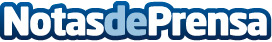 Educación invierte en programas formativos profesionalesEducación concede más de 22 millones en programas formativos profesionales. La Consejería aprueba el listado de entidades beneficiarias que desarrollan en cursos en las modalidades adaptadas y especiales. Los profesionales están relacionados con los sectores de la hostelería, la madera, las telecomunicaciones, el comercio o la jardinería. Datos de contacto:Nota de prensa publicada en: https://www.notasdeprensa.es/educacion-invierte-en-programas-formativos Categorias: Educación Comunicación Murcia Cursos http://www.notasdeprensa.es